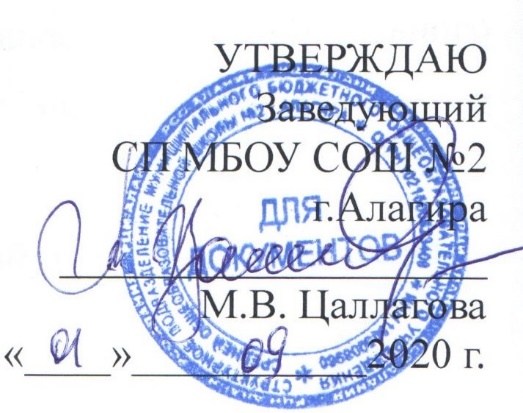 План работыУправляющего совета структурного подразделения мбоу сош №2 г. Алагира (СОШ №1)на 2020-2021 учебный годЦель работы: - осуществление общественно-государственного управления воспитательно-образовательной деятельности школы. Задачи:- принятие участия в деятельности школы по вопросам повышения качества образования.- содействие созданию оптимальных условий для организации образовательного процесса.- участие в независимой  оценке качества образования и результативности труда работников школы.- повышение эффективности финансово-хозяйственной деятельности школы, работа по привлечению внебюджетных средств.- информирование родителей и общественности о работе учреждения, Управляющего совета, в том числе через школьный сайт.№ п/пСодержание работыСрок Ответственные1.Заседание 11. О введении нового члена в состав Управляющего совета. Выборы секретаря Управляющего совета.августПредседатель УС1.2. Отчет председателя Управляющего совета о работе в 2019-2020 учебном году.  Утверждение плана работы Управляющего совета на 2020-2021 учебный год.августПредседатель УС1.3. Согласование плана работы школы на 2020/2021 учебный год.августЗаведующий1.4. Об организации питания учащихся в 2020-2021 учебном году.августЗаведующий 1.5. Определение режима работы школы в 2020-2021 учебном году.августЗаведующий1.6. Рассмотрение показателей деятельности работников школы, распределение стимулирующей части фонда оплаты труда по итогам оценки результативности профессиональной деятельности между работниками школы на 1-е полугодие 2020/2021 учебного года по итогам 2-го полугодия 2020-2021 учебного года. августЗаведующий6. Рассмотрение показателей деятельности работников школы, распределение стимулирующей части фонда оплаты труда по итогам оценки результативности профессиональной деятельности между работниками школы на 1-е полугодие 2020/2021 учебного года по итогам 2-го полугодия 2020-2021 учебного года. августЗаведующий6. Рассмотрение показателей деятельности работников школы, распределение стимулирующей части фонда оплаты труда по итогам оценки результативности профессиональной деятельности между работниками школы на 1-е полугодие 2020/2021 учебного года по итогам 2-го полугодия 2020-2021 учебного года. августЗаведующий2.Заседание 2О корпоративной культуре школьников (внешний вид, форма одежды, нормы ВШ распорядка, этика поведения).декабрьЗаведующий Председатель УС2. Соблюдение прав участников образовательного процесса. декабрьЗаведующий Председатель УС2.Спортивно – оздоровительная работа в школе.декабрьЗаместитель заведующего2.Техника безопасности и охрана труда в учреждении.декабрьЗаместитель заведующего2.Об организации государственной итоговой государственной аттестации  в 2020/2021 учебном году.декабрьЗаместитель заведующего3.Заседание 31. Результаты работы школы за I полугодие 2020-2021 учебного года.  январьЗаведующийПредседатель УС3.2. Итоговые результаты муниципального этапа Всероссийской олимпиады школьников.январьЗаведующийПредседатель УС3.3. Рассмотрение показателей деятельности работников школы, распределение стимулирующей части фонда оплаты труда по  итогам оценки результативности профессиональной деятельности  между работниками школы на 2-е полугодие 2020-2021учебного года по итогам 1-го полугодия 2020-2021 учебного года. Утверждение ежемесячных доплат из стимулирующей части ФОТ  за  отраслевые награды.январьЗаведующийПредседатель УС3.4. О контроле родителей за успеваемостью детей. Электронный дневник.январьЗаведующийПредседатель УС4.Заседание 41. Основные направления работы образовательной организации по профилактике правонарушений и преступлений среди обучающихся.мартЗаведующийПредседатель УСЗаместитель заведующего4.2. Анализ соблюдения здоровых и безопасных условий обучения, воспитания и труда в Школе.мартЗаведующийПредседатель УСЗаместитель заведующего4.3. Согласование списка учебников для заказа на 2021-2022 учебный год.мартЗаведующийПредседатель УСЗаместитель заведующего5.Заседание 51. Результаты оценки качества образования, анализ итоговой аттестации обучающихся. Задачи обучения, воспитания на новый учебный год. Учебный план на 2021-2022 учебный год. июньЗаведующийПредседатель УС Члены УС5.2. О подготовке Школы к новому учебному году.июньЗаведующийПредседатель УС Члены УС5.3.Согласование части образовательной программы, формируемой участниками образовательных отношений.июньЗаведующийПредседатель УС Члены УС4. Права и обязанности родителей. Роль и ответственность семьи в профилактике распространения  антисоциальных  явлений среди детей и подростков.ЗаведующийПредседатель УС Члены УС5. Подготовка образовательного учреждения к новому учебному году (необходимые ремонтные работы)ЗаведующийПредседатель УС Члены УС